NALOGE ZA PETEK, 20. 3. 2020Toliko za danes. Ponovno si pišemo v nedeljo zvečer. Ne pozabi! V ponedeljek začnemo z domačim branjem. Med vikendom lahko ponovno bereš knjigo PEKARNA MIŠMAŠ.ŠPORT – SPREHOD, IGRE  V   NARAVI,  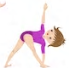             PRESKAKOVANJE KOLEBNICE (če jo imaš doma)(Za čas izvajanja naloge se dogovori s starši – nalogo lahko opraviš tudi v popoldanskem času)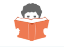 SPOZNAVANJE OKOLJAZa delo potrebuješ: -delovni zvezek za SPO,                                    -zvezek za SPO,                                    -peresnico.Danes boš nadaljeval/a z ustnim ponavljanjem učne snovi.  Pomagaj si z delovni zvezkom in zvezkom. Preberi  vprašanja in v delovnem zvezku ali zvezku poišči odgovore. Učno snov se uči. Učno snov si enakomerno razporedi. Ne uči se vsega en dan. Ponavljaj jo tudi čez vikend. Predlagam ti, da se učiš po sklopih. Sklope sem ti označila z različnimi barvami. Danes ponavljaš sklope ZVOK, PRAZNUJEMO in DEDIŠČINA. Vem, da zmoreš. Ko se spet srečamo v živo, bomo pisali preizkus znanja za oceno. 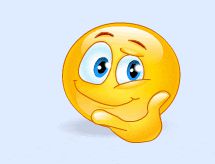 VPRAŠANJA ZA PONAVLJANJE:Kako imenujemo čutilo za sluh? Poimenuj dele ušesa. Kdaj nastane zvok? Slišiš zvok klavirja.  Kdaj boš slišal šibkejši zvok?  Kdaj boš slišal močnejši zvok? V razredu dobite novega sošolca, ki je gluh.  Na kakšen način se boš z njim sporazumeval? Kako bi mu pomagal pri vključevanju v skupino? Primerjaj zvoke v mestu in na vasi. Naštej 3 zvoke, ki jih lahko slišiš v mestu.  Naštej 3 zvoke, ki jih lahko slišiš na vasi.  Kje je po tvojem mnenju hrup močnejši, na vasi ali v mestu? Ob katerih dogodkih poslušamo slovensko himno in kaj takrat počnemo.Nauči se datum svojega osebnega praznika, ki ga imaš enkrat na leto. Naštej vrste praznikov. Pri vsakem navedi nekaj primerov.10.Kaj je dediščina?11. Kaj spada k naravni dediščini?12. Naštej nekaj primerov, ki jih uvrščamo med kulturno dediščino.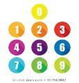   MATEMATIKA – RAČUNAM DO 100 (BESEDILNE NALOGE)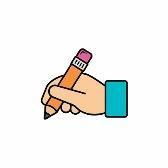 Za delo potrebuješ: - DZ za MAT , str. 61,                                - zvezek za matematiko,                                - ravnilo,                                - peresnico (ošiljen svinčnik, zeleno barvico, rdeče pisalo).Ponovi kako rešujemo besedilne naloge.V zvezek napiši datum, naslov ter DZ,str.61, nal. 5Reši vseh 8 besedilnih nalog. Uporabljaj  ravnilo! Premisli:Kdaj dobimo vsoto ?(kadar seštevamo)   Kdaj dobimo razliko? (kadar odštevamo)Pri 7. in 8. nalogi si besedilo izmisli sam. Upoštevaj računski znak. Če nimaš nobene ideje, prebrskaj po DZ, morda pa jo kje najdeš.  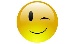    LUTKOVNA   PREDSTAVA  VŽIGALNIK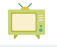 Naslov lutkovne predstave, ki si jo boš danes ogledal, je Vžigalnik.   Posnetek lutkovne predstave najdeš na portalu Lilibi.si. Upoštevaš naslednje korake: MESTNI TRG 3, SLOVENŠČINA, ZGODBE, VŽIGALNIK (lutkovna predstava ima 3. dele. Za ogled boš potreboval eno šolsko uro)Udobno se namesti in se pripravi na poslušanje in gledanje. Med gledanjem si tiho in si poskusiš zapomniti čim več podrobnosti. V predstavi se srečamo s štirimi načrti:a) s čarovničinim,b) z vojakovim,c) s princeskinim in č) s kraljičinim.    Se strinjaš z menoj? Kateri od načrtov ti je bil najboljši. Razloži zakaj.    Zapiši v zvezek za slovenščino. Uporabljaj rdeče pisalo in nalivno pero.